BURSA ULUDAĞ ÜNİVERSİTESİ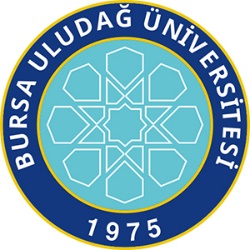 FEN-EDEBİYAT FAKÜLTESİPSİKOLOJİ BÖLÜMÜ2021-2022 EĞİTİM-ÖĞRETİM YILI YAZ OKULU DENKLİK TALEPLERİ SONUÇLANAN ÖĞRENCİLER (Güncelleme Tarihi:20.07.2022)Öğrenci NumarasıÖğrencinin Adı-SoyadıBursa Uludağ Üniversitesi Başka Bölüm ya da Fakülteden Almak İstediği Dersin Kodu ve AdıDersin Psikoloji Bölümündeki KarşılığıSonuç081811147Defne TunalıPSI3090	-Dısaster and Trauma PsychologySSY4051-Modern Dünyada Kadın(BUÜ Fen Edebiyat Fakültesi )PSI3090	-Dısaster and Trauma PsychologySSY4051-Modern Dünyada KadınUygun bulunmuştur. Onaylandı.081911022Yunus KaracaEKO2201- Çıkarımsalİstatistik(BUÜ İktisadi ve İdari Bilimler Fakültesi)EKO2010 -İstatistik IIUygun bulunmamıştır. Reddedildi.081911022Yunus KaracaKAM1103- Sosyoloji(BUÜ Fen Edebiyat Fakültesi)SSY1071 SosyolojiyeBaşlangıçUygun bulunmuştur. Onaylandı.081711117Bekir ÖzgüEKO2207 Betimsel istatistik (BUÜ İktisadi ve İdari Bilimler Fakültesi)EKO2209 İstatistik IUygun bulunmamıştır. Reddedildi.081711136NTILSACH GKERDEMELI EPSK427 Klinik GörüşmeBeceriler(Nişantaşı Üniversitesi İktisadi İdari ve SosyalBilimler Fakültesi
)PSİ4080 GörüşmeTeknikleriUygun bulunmuştur. Onaylandı.081911050Mehtap Sueda BayarEKO2201- Çıkarımsalİstatistik(BUÜ İktisadi ve İdari Bilimler Fakültesi)EKO2010 -İstatistik IIUygun bulunmamıştır. Reddedildi.081511078Eylem YılmazelEKO2207 Betimsel İstatistik (BUÜ İktisadi ve İdari Bilimler Fakültesi)EKO2209 İstatistik IUygun bulunmamıştır. Reddedildi.081711082Jülide Selin AydınIKT1203 İktisada Giriş (BUÜ İktisadi ve İdari Bilimler Fakültesi)İKT1004 Ekonomiye GirişUygun bulunmuştur. Onaylandı.0818110102Beste ŞireTRH1004 KültürTarihi(Din,Bilim,Eğitim,İletişim)SSY4051 Modern Dünyada  KadınPSI4060 Envıronmental PsychologyPSI4002 Culture And  Psychology(BUÜ Fen Edebiyat Fakültesi)TRH1073 Kültür Tarihi ISSY4051 ModernDünyada KadınPSI4060 EnvıronmentalPsychologyPSI4002 Culture AndPsychologyUygun bulunmuştur. Onaylandı.081611052Gülce KocaEKO2201 Çıkarımsal İstatistik(BUÜ İktisadi ve İdari Bilimler Fakültesi)EKO2010 İstatistik IIUygun bulunmamıştır. Reddedildi.082011132Elifnur YüceışıkEKO1202 Betimsel İstatistik (BUÜ İktisadi ve İdari Bilimler Fakültesi Ekonometri Bölümü)EKO2209 İstatistik IUygun bulunmamıştır. Reddedildi.081611092Deniz DilbazEKO2201 Çıkarımsal İstatistik (BUÜ İktisadi ve İdari Bilimler Fakültesi Ekonometri Bölümü)EKO2010 İstatistik IIUygun bulunmamıştır. Reddedildi.081911044Ayşe DÖNMEZ2363003 İstatistik I2364004 İstatistik II(Mersin Üniversitesi İktisadi ve İdari Bilimler Fakültesi)EKO2209 İstatistik IEKO2010 İstatistik IIUygun bulunmamıştır. Reddedildi.021880052cEda Zeynep SaraçIKT1161 İktisada GirişManisa Celal BayarÜniversitesi Fen-Edebiyat FakültesiIKT1004 Ekonomiye GirişUygun bulunmamıştır. Reddedildi.081911030Öykü MercanEKO2201 Çıkarımsal İstatistik(BUÜ İktisadi ve İdari Bilimler Fakültesi)EKO2210 İstatistik IIUygun bulunmamıştır. Reddedildi.081711040Büşra BirinciEKO2201 Çıkarımsal İstatistik(BUÜ İktisadi ve İdari Bilimler Fakültesi)EKO2010 İstatistik IIUygun bulunmamıştır. Reddedildi.081711040Büşra BirinciPSI3090 Disaster and TraumaPsychologyPSI4060 EnvironmentalPsychologyPSI4002 Culture andPsychology(BUÜ Fen Edebiyat Fakültesi)PSI3090 Disaster and TraumaPsychologyPSI4060 EnvironmentalPsychologyPSI4002 Culture andPsychologyUygun bulunmuştur. Onaylandı.  082011123Dilara ErtikEKO1202 Betimsel İstatistik (BUÜ İktisadi ve İdari Bilimler Fakültesi Ekonometri Bölümü)EKO2209 İstatistik IUygun bulunmamıştır. Reddedildi.  082011123Dilara ErtikSSY4051 Modern DünyadaKadın(BUÜ Fen Edebiyat Fakültesi)SSY4051 Modern DünyadaKadınUygun bulunmuştur. Onaylandı.    081611006   Tuğba İbaRPD4007 BireylePsikolojik Danışma Uygulaması(BUÜ Eğitim Fakültesi)PSİ4080GörüşmeTeknikleriUygun bulunmamıştır. Reddedildi.    081611006   Tuğba İbaSSY4085 Çağdaş ToplumunSosyolojik Problemleri (BUÜ Fen-Edebiyat Fakültesi)PSİ3056Sosyal PsikolojideSeçme KonularUygun bulunmamıştır. Reddedildi.    081611006   Tuğba İbaPSI4060 EnvironmentalPsychology(BUÜ Fen Edebiyat Fakültesi)PSI4060 EnvironmentalPsychologyUygun bulunmuştur. Onaylandı.082011050Gizem Özge ULAŞEKO2201 Çıkarımsal İstatistik(BUÜ İktisadi ve İdari Bilimler Fakültesi)EKO2210 İstatistik IIUygun bulunmamıştır. Reddedildi.081911030Öykü MercanPSI3090 Disaster and Trauma Psychology(BUÜ Fen Edebiyat Fakültesi)PSI3090 Disaster andTraumaPsychologyUygun bulunmuştur. Onaylandı.081811163Gülnur BulutEKO2207 Betimsel İstatistik (BUÜ İktisadi ve İdari Bilimler Fakültesi Ekonometri Bölümü)EKO2209 İstatistik IUygun bulunmamıştır. Reddedildi.081811163Gülnur BulutSSY4051 Modern Dünyada Kadın(BUÜ Fen Edebiyat Fakültesi)SSY4051 Modern Dünyada KadınUygun bulunmuştur. Onaylandı.081911086 Berin ErezBYL0521 Sağlığımız ve BiyokimyaPSI4060 Environmental PsychologyBYL0521 Sağlığımız ve BiyokimyaPSI4060 Environmental PsychologyUygun bulunmuştur. Onaylandı.082011127Maram SeirafiTRH1004 KültürTarihi(Din,Bilim,Eğitim,İletişim)(BUÜ Fen Edebiyat Fakültesi)TRH1004 Kültür Tarihi IIUygun bulunmuştur. Onaylandı.082011127Maram SeirafiEKO2207 Betimsel İstatistik (BUÜ İktisadi ve İdari Bilimler Fakültesi Ekonometri Bölümü)EKO2209 İstatistik IUygun bulunmamıştır. Reddedildi.0816110103Aysel Mehraliyeva SSY4051 Modern DünyadaKadın  PSİ3090 Disaster andtrauma psychology (BUÜ Fen-Edebiyat Fakültesi)SSY4051 Modern DünyadaKadın  PSİ3090 Disaster andtrauma psychologyUygun bulunmuştur. Onaylandı.0816110103Aysel MehraliyevaPSİ212 Yaşam Boyu Gelişim II(Haliç Üniversitesi Fen Edebiyat Fakültesi)PSİ2012 Ergenlik veYetişkinlikte GelişimUygun bulunmamıştır. Reddedildi.081911140Kemal MajanovEKO2207 Betimsel İstatistik (BUÜ İktisadi ve İdari Bilimler Fakültesi Ekonometri Bölümü)EKO2209 İstatistik IUygun bulunmamıştır. Reddedildi.082011082Tarık Mete AytekinPSI3090 Dısaster AndTrauma Psychology(BUÜ Fen Edebiyat Fakültesi)PSI3090 Dısaster AndTraumaPsychologyUygun bulunmuştur. Onaylandı.082011082Tarık Mete AytekinEKO2207 Betimsel İstatistikFLS1001 Felsefeye Giriş(BUÜ İktisadi ve İdari Bilimler Fakültesi Ekonometri Bölümü)(BUÜ Fen Edebiyat Fakültesi)EKO2209 İstatistik IFLS1001 Felsefeye GirişUygun bulunmamıştır. Reddedildi.081711012İrem BozoğluSAT054 Anadolu Sanatı 2PSI3090 Disaster and TraumaPsychologyPSI4060 EnvironmentalPsychology(BUÜ Fen Edebiyat Fakültesi)SAT0504 Anadolu Sanatı 2PSI3090 Disaster and TraumaPsychologyPSI4060 EnvironmentalPsychologyUygun bulunmuştur. Onaylandı.081611086Lala Gasimbayli209004322016 Applied SocialPsychology 1209004502016 Psychology ofArt andAesthetics(Bolu Abant İzzet Baysal Üniversitesi Fen Edebiyat Fakültesi)PSI4075 SosyalPsikolojideÇağdaş KonularPSİ4067 Selected Topics inİndustrial /OrganizationalUygun bulunmamıştır. Reddedildi.081811086Dilek ALİOĞLU209001042003 İstatistik II209004322016 Applied SocialPsychology209004502016 Psychology ofArt andAesthetics(Bolu Abant İzzet Baysal Üniversitesi Fen Edebiyat Fakültesi)EKO2010 İstatistik IIPSİ3061 DevelopmentalSocial PsychologyPSİ4083 Physiology ofPsychopathologyUygun bulunmamıştır. Reddedildi.081811046Ahsennida ŞenoğluSAT0504 Anadolu Sanatı 2PSI3090 Disaster and TraumaPsychologyPSI4060 EnvironmentalPsychologyPSI4002 Culture andPsychology(BUÜ Fen Edebiyat Fakültesi)SAT1008 Osmanlı Türkçesi 2PSI3090 Disaster and TraumaPsychologyPSI4060 EnvironmentalPsychologyPSI4002 Culture andPsychologyUygun bulunmuştur. Onaylandı.081711082Jülide Selin AydınIKT1203 İktisada GirişPSI3090 Dısaster And Trauma Psychology(BUÜ Fen Edebiyat Fakültesi)İKT1004 Ekonomiye GirişPSI3090 Dısaster And Trauma PsychologyUygun bulunmuştur. Onaylandı.081911152Alfu Zahrah NisrinaPSI4002 Culture and Psychology(BUÜ Fen Edebiyat Fakültesi)PSI4002 Culture and PsychologyUygun bulunmuştur. Onaylandı.081611052Gülce KocaEKO2201 Çıkarımsal İstatistik(BUÜ İktisadi ve İdari Bilimler Fakültesi Ekonometri Bölümü)EKO2010 İstatistik 2Uygun bulunmamıştır. Reddedildi.081611052Gülce KocaPSI4060 EnvıromentalPsychology (BUÜ Fen Edebiyat Fakültesi)PSI4060 EnvıromentalPsychologyUygun bulunmuştur. Onaylandı.0818110101Beste DOĞANPSI4002 Culture AndPsychologyPSI4060 EnvıronmentalPsychologyPSI3090 Dısaster AndTrauma Psychology (BUÜ Fen Edebiyat Fakültesi)PSI4002 Culture AndPsychologyPSI4060 EnvıronmentalPsychologyPSI3090 Dısaster AndTraumaPsychologyUygun bulunmuştur. Onaylandı.081911054Bahadır ŞahinPSI4002 Culture AndPsychologyPSI3090 Dısaster AndTrauma Psychology (BUÜ Fen Edebiyat Fakültesi)PSI4002 Culture AndPsychologyPSI3090 Dısaster AndTraumaPsychologyUygun bulunmuştur. Onaylandı.081911040Aşina KanalıcıPsı3090 Dısaster And TraumaPsychologySsy4051 Modern DünyadaKadın (BUÜ Fen Edebiyat Fakültesi)PSI3090 Dısaster And TraumaPsychologySSY4051 Modern DünyadaKadınUygun bulunmuştur. Onaylandı.081711123Sarah Tsabita KaysiPSI3090 Dısaster And TraumaPsychologyPSI4002 Culture AndPsychology (BUÜ Fen Edebiyat Fakültesi)PSI3090 Dısaster And TraumaPsychologyPSI4002 Culture AndPsychologyUygun bulunmuştur. Onaylandı.081811164Murat DERGÜLEKO2207 Betimsel İstatistik(BUÜ İktisadi ve İdari Bilimler Fakültesi Ekonometri Bölümü)EKO2209 İstatistik IUygun bulunmamıştır. Reddedildi.081811017Özgenur GünyeşilPSI3090 Dısaster And TraumaPsychologyPSI4002 Culture AndPsychologySSY4051 Modern DünyadaKadın   (BUÜ Fen Edebiyat Fakültesi)PSI3090 Dısaster And TraumaPsychologyPSI4002 Culture AndPsychologySSY4051 Modern DünyadaKadın  Uygun bulunmuştur. Onaylandı.081911157Laman AhmadovaPSI4002 Culture AndPsychologyPSI4060 Envıronmental PsychologyPSI3090 Dısaster AndTrauma Psychology (BUÜ Fen Edebiyat Fakültesi)PSI4002 Culture AndPsychologyPSI4060 EnvıronmentalPsychologyPSI3090 Dısaster AndTraumaPsychologyUygun bulunmuştur. Onaylandı.0816110112 Mevlud TahirovSSY4051 Modern DünyadaKadın  PSI4060 EnvıronmentalPsychologyPSI3090 Dısaster AndTrauma Psychology (BUÜ Fen Edebiyat Fakültesi)SSY4051 Modern DünyadaKadın  PSI4060 EnvıronmentalPsychologyPSI3090 Dısaster AndTraumaPsychologyUygun bulunmuştur. Onaylandı.081911156Özcan HOCAOĞLUEKO2207 Betimsel İstatistik(BUÜ İktisadi ve İdari Bilimler Fakültesi Ekonometri Bölümü)EKO2209 İstatistik 1Uygun bulunmamıştır. Reddedildi.081811166  Nesrin Dua OzhakSSY4085 Çağdaş ToplumunSosyolojikProblemleri(BUÜ Fen Edebiyat Fakültesi)SSY3080 ToplumsalCinsiyet ve İktidarUygun bulunmuştur. Onaylandı.081911041  ZEYNEP SURPSI3090Disaster andTrauma Psychology (BUÜ Fen Edebiyat Fakültesi)PSI3090Disaster andTrauma PsychologyUygun bulunmuştur. Onaylandı.081711055  Melike ÖzdemirEKO2201 Çıkarımsal İstatistik(BUÜ İktisadi ve İdari Bilimler Fakültesi)EKO2210 İstatistik IIUygun bulunmamıştır. Reddedildi.082011031Beyza Nur SürerEKO2207 Betimsel İstatistik (BUÜ İktisadi ve İdari Bilimler Fakültesi)EKO2209 İstatistik IUygun bulunmamıştır. Reddedildi. 081711124Toghrul HuseynovPSI4002 Culture andPsychology (BUÜ Fen Edebiyat Fakültesi)PSI4002 Culture andPsychologyUygun bulunmuştur. Onaylandı.082011011BÜKRA AKTÜRKIKT1203 İktisada Giriş(BUÜ İktisadi ve İdari Bilimler Fakültesi Ekonometri Bölümü)IKT1004 Ekonomiye GirişUygun bulunmuştur. Onaylandı.082011011BÜKRA AKTÜRKFLS1001 Felsefeye Giriş (BUÜ Fen Edebiyat Fakültesi)FLS1001 Felsefeye GirişUygun bulunmamıştır. Reddedildi.081911141Urfan MustafaliPSI4002 Culture AndPsychologyPSI4060 EnvıronmentalPsychologyPSI3090 Dısaster AndTrauma Psychology (BUÜ Fen Edebiyat Fakültesi)PSI4002 Culture AndPsychologyPSI4060 EnvıronmentalPsychologyPSI3090 Dısaster AndTraumaPsychologyUygun bulunmuştur. Onaylandı.081711110Elnara TemelPSI4002 Culture AndPsychologyPSI4060 EnvıronmentalPsychologyPSI3090 Dısaster AndTrauma Psychology(BUÜ Fen Edebiyat Fakültesi)PSI4002 Culture AndPsychologyPSI4060 EnvıronmentalPsychologyPSI3090 Dısaster AndTraumaPsychologyUygun bulunmuştur. Onaylandı.081811069Şeymanur ErkalkanPSI4002 Culture AndPsychologyPSI4060 EnvıronmentalPsychologyPSI3090 Dısaster AndTrauma Psychology (BUÜ Fen Edebiyat Fakültesi)PSI4002 Culture AndPsychologyPSI4060 EnvıronmentalPsychologyPSI3090 Dısaster AndTraumaPsychologyUygun bulunmuştur. Onaylandı.    081911143Cansu KurtulmuşPSI3090 Dısaster AndTrauma Psychology (BUÜ Fen Edebiyat Fakültesi)PSI3090 Dısaster AndTraumaPsychologyUygun bulunmuştur. Onaylandı.    081911065   Elif UstaPSI4002 Culture AndPsychologyPSI4060 EnvıronmentalPsychologyPSI3090 Dısaster AndTrauma Psychology(BUÜ Fen Edebiyat Fakültesi)PSI4002 Culture AndPsychologyPSI4060 EnvıronmentalPsychologyPSI3090 Dısaster AndTraumaPsychologyUygun bulunmuştur. Onaylandı.   061604021C  Zeynep YÜNCÜPSI4060 EnvıronmentalPsychology PSI3090 Dısaster And Trauma PsychologySSY4051 Modern DünyadaKadın (BUÜ Fen Edebiyat Fakültesi)PSI4060 EnvıronmentalPsychology PSI3090 Dısaster And Trauma PsychologySSY4051 Modern DünyadaKadınUygun bulunmuştur. Onaylandı.081911010ESRA SÖNMEZPSI4002 Culture AndPsychologyPSI4060 EnvıronmentalPsychologyPSI3090 Dısaster AndTrauma Psychology(BUÜ Fen Edebiyat Fakültesi)PSI4002 Culture AndPsychologyPSI4060 EnvıronmentalPsychologyPSI3090 Dısaster AndTraumaPsychologyUygun bulunmuştur. Onaylandı.081811143MEHMET DOĞANPSI4002 Culture AndPsychologyPSI4060 EnvıronmentalPsychologyPSI3090 Dısaster AndTrauma Psychology(BUÜ Fen Edebiyat Fakültesi)PSI4002 Culture AndPsychologyPSI4060 EnvıronmentalPsychologyPSI3090 Dısaster And Trauma PsychologyUygun bulunmuştur. Onaylandı.081711062Yaren HALBUTOĞULLARIPSI3090 Dısaster AndTrauma Psychology(BUÜ Fen Edebiyat Fakültesi)PSI3090 Dısaster AndTrauma PsychologyUygun bulunmuştur. Onaylandı.081811146Ahmet Yuşa AydınPSI4002 Culture AndPsychologyPSI4060 EnvıronmentalPsychology(BUÜ Fen Edebiyat Fakültesi)PSI4002 Culture AndPsychologyPSI4060 EnvıronmentalPsychologyUygun bulunmuştur. Onaylandı.081911152Alfu Zahrah NisrinaPSI4002	Culture and Psychology(BUÜ Fen Edebiyat Fakültesi)PSI4002	Culture and PsychologyUygun bulunmuştur. Onaylandı.081911143Cansu KurtulmuşPSI3090 Disaster and Trauma Psychology(BUÜ Fen Edebiyat Fakültesi)PSI3090 Disaster and TraumaPsychologyUygun bulunmuştur. Onaylandı.081811005Aslı ÇiçekPSI3090 Disaster and TraumaPsychologyPSI4060 EnvironmentalPsychology(BUÜ Fen Edebiyat Fakültesi)PSI3090 Disaster and TraumaPsychologyPSI4060 EnvironmentalPsychologyUygun bulunmuştur. Onaylandı.081511092İsmail MuhammedMBS0010 Eğitimde Ölçme veDeğerlendirme(BUÜ Eğitim Fakültesi)PSİ3005 PsikolojikÖlçme VeDeğerlendirmeUygun bulunmamıştır.Reddedildi.081511092İsmail MuhammedPSI3090 Dısaster And TraumaPsychology(BUÜ Fen Edebiyat Fakültesi)PSI3090Dısaster AndTraumaPsychologyUygun bulunmuştur. Onaylandı.081711137BATUHAN TÜYSÜZPSI3090 Dısaster And TraumaPsychologyPSI4060 EnvıronmentalPsychology(BUÜ Fen Edebiyat Fakültesi)PSI3090 Dısaster And TraumaPsychologyPSI4060 EnvıronmentalPsychologyUygun bulunmuştur. Onaylandı.081811056Beyza Elif BOZDOĞANEKO2207 Betimsel İstatistikEKO2201 Çıkarımsalİstatistik(BUÜ İktisadi ve İdari Bilimler Fakültesi Ekonometri Bölümü)EKO2209 İstatistik IEKO2210 İstatistik IIUygun bulunmamıştır.Reddedildi.081811056Beyza Elif BOZDOĞANTRH1004 Kültür Tarihi(Din, Bilim,Eğitim,İletişim)(BUÜ Fen Edebiyat Fakültesi)TRH1074 KültürTarihi IIUygun bulunmuştur. Onaylandı.082011114Mesut KısaçamIKTI203 İktisada GirişKAM1103 Sosyoloji(BUÜ İİBF)(BUÜ Fen Edebiyat Fakültesi)IKT1004 Ekonomiye GirişSSY1071 SosyolojiyeBaşlangıçUygun bulunmuştur. Onaylandı.082011114Mesut KısaçamFLS1001 Felsefeye Giriş(BUÜ Fen Edebiyat Fakültesi)FLS1001 Felsefeye GirişUygun bulunmamıştır.Reddedildi.081811165Cennet MUZAFFAROVAIKTI203 İktisada Giriş(BUÜ İktisadi ve İdari Bilimler Fakültesi Ekonometri Bölümü)IKT1004 Ekonomiye GirişUygun bulunmuştur. Onaylandı.08171100BEYZANUR GEZER ESENSOC116 Scitific Research Methods(İstanbul Gelişim Üniversitesi)PSI1004Introductıon To ResearchMethodsUygun Bulunmuştur.Onaylandı.08171100BEYZANUR GEZER ESENPSY329 Environmental Psychology(İstanbul Gelişim Üniversitesi)PSI4060 EnvıronmentalPsychologyUygun Bulunmamıştır. Reddedildi.